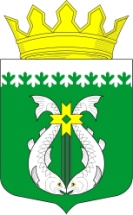 РОССИЙСКАЯ ФЕДЕРАЦИЯРЕСПУБЛИКА  КАРЕЛИЯАДМИНИСТРАЦИЯМУНИЦИПАЛЬНОГО ОБРАЗОВАНИЯ "СУОЯРВСКИЙ РАЙОН"ПОСТАНОВЛЕНИЕ04 марта 2021 года                                                                                          № 151О проведении открытого конкурса № 2 по отбору управляющей организации для управления многоквартирными домами, расположенными по адресам: Республика Карелия, г. Суоярви, ул. Кайманова, д. 9;  ул. Набережная, д. 16а; ул. Первомайская, д.15б, пер. Маяковского, д. 5.В целях реализации Жилищного кодекса Российской Федерации, Правил проведения органами местного самоуправления открытого конкурса по отбору управляющей организации для управления многоквартирным домом, утвержденных Постановлением Правительства Российской Федерации от 6 февраля 2006 года № 75 "О порядке проведения органом местного самоуправления открытого конкурса по отбору управляющей организации для управления многоквартирным домом», постановляю:1. Создать постоянно действующую конкурсную комиссию по проведению открытых конкурсов по отбору управляющих организаций для управления многоквартирными домами (далее - комиссия).2. Утвердить прилагаемый состав комиссии (Приложение № 1) и Положение о конкурсной комиссии по проведению конкурсов по отбору управляющей организации для управления многоквартирными домами (Приложение № 2).3. Утвердить конкурсную документацию открытого конкурса № 2  по отбору управляющей организации для управления многоквартирными домами, расположенными по адресам: Республика Карелия, г. Суоярви, ул. Кайманова, д. 9;  ул. Набережная, д. 16а; ул. Первомайская, д.15б, пер. Маяковского, д. 5. (Приложение № 3).4. Контроль за исполнением настоящего постановления оставляю за собой.Глава  Администрации			                                  Р.В. ПетровРазослать: Дело, отдел по развитию инфраструктуры и благоустройства, МКУ «ЦУМИ и ЗР Суоярвского района» Приложение №1 к постановлению администрации муниципального образования                                                                                                                       «Суоярвский район»                                                                                                                      от  04.03.2021   № 151Состав постоянно действующей конкурсной комиссии по проведению открытых конкурсов по отбору управляющих организаций для управления многоквартирными домами, находящимися на территории муниципального образования «Суоярвский район».Петров Р.В. - председатель комиссии, Глава администрации муниципального образования  «Суоярвский район»;Спиридонов Н.Б. – начальник отдела по развитию инфраструктуры администрации муниципального образования «Суоярвский район»; Павлова Ю.И. – специалист 1 категории юридического отдела управления делами администрации муниципального образования «Суоярвский район»;Окрукова Л.А. – Заместитель Главы администрации;Галимзянова П.О. – заместитель председателя – специалист по управлению муниципальным имуществом МКУ «ЦУМИ и ЗР Суоярвского района»